Уважаемые студенты, гр Сл-19п/оВысылаю вам задание на 07.04.2020 ( ответы жду до 09.04)по дисциплине:  ТЕХНИЧЕСКИЕ ИЗМЕРЕНИЯВ вашей рабочей тетради (конспекте)Прочитайте ниже напечатанный текст, зарисуйте микрометр и отметьте его элементы по образцу рисунка и ответьте на вопросы! Если сможете, вышлите мне выполненное задание на мою почту файлом или фото:  moa.npet@mail.ruТетради по окончанию карантина соберу для зачета!!!!, спасибо.Тема:Микрометрические инструментыК ним относятся: микрометры, микрометрические глубиномеры и нутромеры, рычажные микрометры, предназначенные для измерения наружных, внутренних размеров, высот, уступов и глубин.Цена деления микрометрических инструментов . Они выпускаются следующих типов: МК - гладкие, МЛ - листовые, предназначенные для измерения толщины листов и лент, МТ - трубные, предназначенные для измерения толщины стенок труб; МЗ - зубомерные; МП -для проволоки; МВП - для мягких материалов, предназначенные дм измерения мягких и ворсистых материалов; МВМ - резьбовые; МГ - горизонтальные настольного типа, предназначенные для измерения размеров малогабаритных деталей небольшой жесткости, применяемых в часовой и приборостроительной промышленности; MB – вертикальные настольного типа.Гладкий микрометр МК имеет скобу 8, с одной стороны которой запрессована неподвижная пятка 1, а с другой стороны скобы микрометрическая головка, состоящая из стебля 4 и барабана 5 в сборе с микровинтом 3 и механизм трещотки 6. Закрепление микровинта в требуемом положении осуществляется зажимным винтом 2. Проверку нижнего предела измерения микрометров с пределом измерения свыше  осуществляют с помощью установочных мер 2.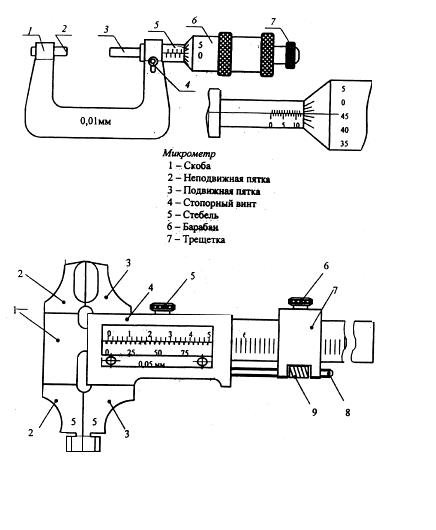 	8. Микрометрический винт9. Микрометрическая гайкаКонтрольные вопросы.Из каких основных частей состоит микрометр?Какие инструменты относятся к микрометрическим?Что из себя представляет микрометрическая пара?Как производится отчет показаний по микрометру ( т.е. как читать показания)?Из каких основных частей состоит микрометр?Как проверяют микрометр пред началом?Вывод :__________________________________________________________________________________________________________________________________________________________________________________________________________________________________________________________________________________________________________________________________________________________________________________________Основная литература:  Зайцев С. А. Допуски и технические измерения : учебник для студентов учрежд. среднего. проф. образования / С.А.Зайцев, А.Д.Куранов, А.Н.Толстов. — 13-е изд., стер. — М. : Издательский центр «Академия», 2017. — 304 с.Дополнительные источники:Багдасарова, Т.А. Допуски и технические измерения. Контрольные материалы. / Т.А. Багдасарова. – М.: Академия, 2015. – 64 с. – (Серия: Начальное профессиональное образование).Берков, В. И. Технические измерения / В.И. Берков. – М.: Высшая школа, 1999. – 144 с.Ганевский, Г.М. Допуски, посадки и технические измерения в машиностроении  / Г.М. Ганевский, И.И. Гольдин.  –  2-е изд. – М.; Академия, 2012. – 288 с.